WILTSHIRE YFC RALLY 2022Theme      ‘JUBILEE’Pre Rally competition Dates:Friday 7th January 2022 – Brainstrust competition – 7.30pm  at Seend Community Centre, Rusty Lane, Seend, SN12 6NS     All team members need to be in attendance at 7.30pm ready for the draw.Sunday 30th January 2022 – Speaking Day from 2.00pm at Seend Community Hall, Rusty Lane, Seend, SN12 6NS.                                                   Junior Public Speaking, Junior Reading, Junior member of the Year,                  Senior Member of the Year, Situations Vacant, Rally Poster (A4),                    Social media advert & CheerleadingSunday 20th March 2022 – Stockjudging Day – Beef, Breeding Ewe, Fat Lamb, Pigs & Dairy  venue tbc   book in from 9.30amHedgelaying – February tbcTug of War depends on number of entries as to whether we need an eliminatorsClay shooting (& possibly Farm Skills comp) – tbcCalf Handling judging – after 5th April.  TbcHorsejudging – evening in March/April?COUNTY RALLY   Theme - JubileePLEASE READ ALL CAREFULLY1.	Clubs may enter more than one competitor per competition, only the highest score will go towards the shield.   Maximum of three entries per club per competition, unless stated.  All ‘book in’ competitions are only one entry per club.  One entry per member per competition 2.	Competitors must be a member of a Young Farmers’ Club, with a CURRENT membership card from County Office. This must be shown at the start of the competition.  Card must have recent photograph and signature on it.3.	All entries to be the competitors’ own unaided work.  Including the displaying of the item ready for judging.  Only competing members will be allowed in the Static Area for set up plus one Junior Leader per Club (NO PARENTS will be allowed in the static area unless to drop off items for the member to exhibit – they must leave straight after drop off)4.	Entry forms for pre-rally competitions to be returned by Clubs by the date stated on the form.5.	Rally day competitions – Intention to Enter forms (without names) to be returned to County Office before 1st April 2019.  Final alterations must be notified two weeks before Rally.6.	Entry forms, with names of competitors to be in the Rally Office before 10.30am on Rally Day.  7.	Competitors will be required to take part in both parts of a two part competition.8.	All competitors to report to the Competition Steward 15 minutes prior to the official start time.9.	Any competitor or substitute reporting late will be disqualified unless an agreement has been made with the Steward, with the approval of the Judge, before  starting time.10.	 In the interests of hygiene all cookery items MUST be covered with clingfilm.11.	 NO EXHIBIT or part is to be removed from its point of display before 4.30pm.  Any club or member not complying with this rule will lose ALL MARKS in that competition.12.	 Judges do not like to disqualify entries, but the following will be in place.ENTRY example theme	per rules	workmanship	   display	taste?	Total 	commentsNO.	 	        10	    25	                 etc	    etc	 	            100	 For example – if rules read max size 30cms x 30cms and the item is over this, or it states 6 items to be displayed and only 4 are there, then 0 points should be given for following the ‘per rules’ section (25% of total marks for the competition) on the score sheet, but the rest of the item can be judged and scored.  If however the competition is a National Competition (NC) and the rules have not been followed, then disqualification will apply =  10 points, as would be so if item had gone through to National Final.  All competitions are out of 100 (unless stated for National Competitions). The minimum score for attending and competing is 25 points.  With disqualification being 10 points13.	 All Static competitions must be ready for judging at 11.00am. unless stated in competition rules.14.	 NO EXHIBIT OR ENTRY MAY HAVE ANY DISTINGUISHING CLUB OR MEMBERS NAMES OR EMBLEMS SHOWING BEFORE OR DURING JUDGING UNLESS STATED IN THE RULES.  NO CLUB SHIRTS TO BE WORN WHILST COMPETING!15.	 The decision of the Judge is final.16.	 All National Competitions (NC) will follow the rules & marking system (where possible) laid down by NFYFC and can be found on the competitions page of the National website  www.nfyfc.org.uk17.	 Competitions marked NC (National Competition), the winner of the County competition will be asked to represent Wiltshire at the Area or National Final.Members are asked to note that anyone winning through to a National competition will incur any fines directly for none attendance at the final.  Once National have been notified who the winning entries are from each County or Area, they deal directly with the winning team or competitor and NOT County, so it is your responsibility to give a minimum of two weeks notice if unable to attend.  It would also be nice if you could notify County of you pulling out because the next place team may be keen to compete in a National final in your place and the longer the notice the better prepared they can be.18.	 Confirmation of complaints procedure.  Complaints must be taken to Rally Chairman, County Chairman and Chief Steward within 24hrs of discrepancies, unless on Rally Day then as soon as possible after the competition has been judged.  Members are reminded NOT to aggressively confront judges, but a civil discussion with them is usually possible.  Speak to competition steward first if you have a grievance.  Judges usually try to give constructive criticism to assist members in learning where to improve for future events – they are NOT personal criticisms. MALMESBURY CUP ENTRY FORMPlease text or email your predicted top six competitions, from forthcoming pre-rally and rally day competitions.  The scores from your predicted competitions will be added up, and the Club with the highest placings for those six competitions will win the Malmesbury cup.Forms must be completed and received in county office before any of the listed competitions take place.    Last entry time for completed forms will be 10.30am on the day of your chosen competition.MALMESBURY CUP ENTRY FORM Club Name___________________________________________Chosen Competitions1.	____________________________2.	____________________________3.	____________________________4.	____________________________5.	____________________________6.	____________________________RALLY DAYJUNIOR  STATIC COMPETITIONS  (13 in 2020, 14 in 2019   11 in 2018)Cookery-  (max 2/club) make & display a Jubilee Tea with a min 2 homemade items (clearly labelled and recipe cards)    Display area 60x60 cmsCookery-  (max. 3 entries per Club) make & display a Queen of Puddings from the following recipe.  Max display area 30 x 30 cmsIngredients25 g butter , plus extra for greasing285 ml milk100 g sugar85 g fresh white breadcrumbs1 large lemon2 large free-range eggs2 tablespoons raspberry jamFACEBMethodPreheat the oven to 180ºC/gas 4. Grease a 20cm pie dish.Place the butter, milk and 1 tablespoon of sugar in a saucepan over a low heat and bring almost to the boil, stirring occasionally.Place the breadcrumbs in a bowl and pour over the hot milk mixture. Allow to soak for 15 minutes.Separate the egg yolks and whites, and lightly beat the yolks.Stir the lemon zest and juice into the soaked bread mixture, then add the beaten egg yolks.Pour into the pie dish and bake in the oven for 25 to 30 minutes, or until firmly set.Remove and allow to cool, leaving the oven on.Lightly warm the jam in a pan, then spread it evenly over the pudding.For the meringue topping, whisk the egg whites until soft peaks form, then gradually add the remaining sugar and whisk until smooth and glossy.Spread the meringue over the jam and return the pudding to the oven for 15 to 20 minutes, or until the meringue is lightly browned on top. Cookery-  (max 3/club) make & display 6 decorated Shortbread Biscuits. include recipe card.  Display area 30x30 cmsCookery-  (max 3/club) make & display a Cornish Pasty. include recipe card.  Display area 30x30 cmsPhotography -  (max 3/club) 1 x A4, freestanding, photograph to the theme ‘A day in the life of the Queen’  (to include min. 3 current members in the photos).  And to include a caption and/or Title.           Max size 30cms x 40cms (if framed).Craft –   (max 2 per club) – make and display 5 metres of bunting (excluding 2 x 1m ties) to be hung up for judging              Craft – (3/club) Make and display a Hama Bead teapot stand.  Max size 20cms x 20cms Craft – make and display a hobby horse from any medium.  To be displayed upright (tied to a gate)  (one per club to be raced during ring events)Craft – (3/club) Decorate & display a pair of wellies.  Display area – the size of the wellies.Craft – (3/club) Decorate and display 6 eggs displayed in an egg box.  Craft – for 13 yr & under (3/club) make and display a freestanding, A4 collage from recycled items.  Please provide a list of all items used in the collage.   Craft – (2/c;ub)Make and display a wooden Bee or Bug Hotel – max size 45cms x 45cms x any height.  Include 3 photographs of member making it.(3/club)Make and display a Tray Garden (tray will be provided).  Display area the size of the tray only.JUNIOR   ACTIVITIES (20 in 2018)Junior Floral Art: max 3 entries per Club  16 & Under Subject:  Exhibit Title: “British TV Programme”. – Competitors will have 1 hour to create their exhibit to depict a British TV Programme. The maximum display area for each competitor MUST NOT exceed 76cms wide x 60cm deep x optional height (i.e. no limitations to height).  Exhibits to be composed of natural plant material, with or without accessories. Exhibit is to be viewed from the front. Competitors own backboard and base boards are allowed, and must be provided by the competitor if required and must adhere to the size limitations. The reverse of these backboards MUST compliment the theme and be neat and tidy.The exhibit will be displayed on a table with a white/off white table covering.A worktable will be provided close to the display area – approximately half a trestle table to be allocated per competitor.DISPLAY - Each exhibit will be displayed to their best advantage with the space allocation.All exhibits must be the unaided work of the competitors and must be assembled in the hall.During the period of the competition, competitors must not communicate directly or indirectly with any person other than Judges or Stewards, under penalty of instant disqualification. No other person, other than the competitors, will be allowed in the competing area.Competitors may use a battery-operated glue gun or any other form of adhesive. There will no mains power supply availableAny exhibit exceeding the maximum measurements will be disqualified. The measurement will be from the outside edges of the back board or base board (i.e. the thickness of the backboard will be included in the size restrictions). Any accessories or drapes used on the outside of the back board or base board will be included in the overall measurement of the exhibit and should be within the size restrictions. The external side of the back board will be taken into account for the attractiveness of the exhibit marks and so should be covered to compliment the overall exhibit.Exhibits must remain in position throughout the day of the competition. Any entry removed before 4.30pm will be disqualified.All exhibits and competitor’s property will be at the risk of the competitor and NFYFC cannot accept liability for any loss or damage sustained – therefore, competitors are advised to use items of little established value. TIMING Allowance of one hour to include final checks and measurement of the exhibit. Before leaving the   competing area, competitors will be given a further 5 minutes to clear and tidy the work site. Competitors may unpack their equipment and plant material/flowers onto the worktable before the  one-hour practical session commences. If floral foam is to be used, this may be pre-soaked prior to the competition. New pieces of floral   foam MUST be used on the day of the competition.Competitors are able to construct and tape their foam (oasis) in position on a board/container/exhibit prior to the one-hour practical session if required.Competitors are able to set up their display bay before the one-hour practical session commences. MARKS out of 100Idea 		20			Colour 	20	Composition 	30			Technical 	30NOTES:Competitors to note that all buckets will be checked by Stewards on arrival for pre-arranged foliage.Competitors must not bring photographs/diagrams of previously arranged Floral Exhibits into the competing arena. Any competitor found doing so may be disqualified. Mobile phones must not be used whilst competing.Competitors must wear white coats during the period of the competition. Club, County and Sponsor logos are permitted on either the front or the back of the coats.Competitors may use ‘Agra Wool’ in place of Floral Foam in their exhibits. Link to Agra Wool: https://agra-wool.nl/natural-floral-foam/  A “Competitions Manual” is available from NAFAS Enterprises Ltd. www.nafas.org.ukNAFAS Definitions (The National Association of Flower Arranging Societies of Great Britain) From the NAFAS Competitions Manual (Third Edition 2015).An EXHIBIT:   Is composed of natural plant material, with or without accessories, contained within a space as specified in a show schedule.Backgrounds, bases, containers, drapes, exhibit titles and mechanics may always be included in an exhibit, unless otherwise stated.More than one placement may always be included, unless otherwise stated.Plant Material must predominate in all Still Life exhibitsNATURAL PLANT MATERIALNatural plant material is any vegetable matter. It includes fresh, dried, garden, wild, or made-up plant material.It is acceptable to enhance plant material by the application of oil, milk, wax or other similar products.ARTIFICAL PLANT MATERIALArtificial plant material is realistic or fantasy plant-forms, made wholly or partly from non-plant material. This includes, clay, fabric, glass, metal, paper, plastic, plaster, polyester, ribbon, shells, silk, sugar, wax, etc. Which is used as a substitute for natural plant material in an exhibit.  Artificial plant material is not allowed unless specifically included in a show schedule (see reasons for disqualification).Artificial plant material or artificial plant forms that are an integral part of a container, base, background or accessory are permitted.   Artificial grass turf must not be used for any purpose including bases.An ACCESSORYAnything other than natural plant material in an exhibit, such as, feathers, shapes (spheres, cones), shells, stones, wax candles. Natural plant material which has been tooled or crafted to resemble non-plant forms, e.g. birds nest, corn dolly, wooden figurine.Accessories may be decorated in any way, but greater credit should be given for the use of natural plant material where appropriate.The following are not accessories and may also be used unless prohibited by the show schedule: backgrounds, bases, containers holding plant material, drapes, exhibit titles and mechanics. These may be decorated in any way, but greater credit should be given for use of natural plant material where appropriate.REASONS FOR DISQUALIFICATIONFailure to comply with any specific requirements of a class as stated in a show schedule, i.e. the measurements or the components. (Just remember – it is better to aim to be 1xm or 1 inch smaller than the size allowed as the size sated is the MAXIMUM size).Inclusion of artificial plant material (unless specifically allowed by a show schedule)Inclusion of fresh plant material that does not have roots or the cut ends of stems in water or water-retaining material. Exceptions: Air Plants, Cacti, Fruits, Grass Turf, Lichen, Moss, Succulents, Vegetables and long-lasting plant material which will remain turgid for the duration of a show. (Definition of turgid – the state of firmness of plant tissue resulting from adequate moisture, causing the plant cells to be fully expanded).NOT ACCORDING TO SCHEDULE DISQUALIFICATION: the term used when an exhibit does not comply with the requirements of the schedule – see NAFAS reasons for disqualification above. The judge will write ‘Not according to schedule’ and the reason.First Aid – book in one team of 2 members per club - theme to be confirmedID (3) – Breeds of Cattle –  (max.3 individuals/club – to sit separately!! NOT as a team) to Identify 20 of the follow from photographs given. Aberdeen Angus, Belgiant Blue, Belted Galloway, Blonde D’Aquitaine, British White, Charolais, Hereford, Limousin, South Devon, Highland, Murray Grey, Simmental, Dexter, Ayshire, Longhorn, Jersey, Welsh Black, White Park, Holstein, Irish Moiled, Red Poll, Gloucester, Beef Shorthorn, Lincoln Red, SussexSnr/Int/Jnr Cookery – see senior rulesCook & Eat it – (3) Breakfast fit for an English Queen – 2 members 1 male & 1 female (dressed to theme) to cook (on 2 gas rings), display for the judges and and then eat their Breakfast. Competitors to bring all of their cooking utensils and stoves and ingredients which may be ready chopped and weighed (if required) and displayed before eating for the judges to inspect and ask questions on.  Menu Card to be displayed showing what you will be cooking.  Judges will have 5 mins to inspect ingredients before your 30 minutes to cook.     Air Rifle Shooting - One male and one female/club. 10 shots each, 10 metre distance. Remember to book in on the day.Straw Crown – (max 3 per Club) – Under 13 yr old member to make a crown out of paper drink straws and model it.  members to bring their own (previously unused or shaped) paper drinks straws.  20 mins to complete the taskHandwriting (3) – members to handwrite an invitation to the NFYFC 90th Anniversary (full details will be given on the day), competitor can lay it out/design it as they wish.  Competitors to supply their own pens, but Invitation card (A5 sheet folded in half to display as an A6 landscape Card will be supplied.   No notes to be brought along. 30 minutes.Dress a leader as one of the Royal family. (2/club) 3 members to dress one leader or senior member. Teams to bring all materials required for task. No premade outfits – anything but clothing items to be used.  30mins   (will take place in the main ring)Royal Variety act (1 junior entry per club) book in - 2 members to perform their act in front of the judges,  max 5 minutes. All items require must be brought along by the members who should be dressed accordingly.  No live animals, flames or knives permittedEwe dagging & wool wrapping for Sheep shearer (one per club)One member to dag a sheep using hand shears in preparation for electric shearing by senior member.and then wrap the wool up.  Member to provide own hand shearsArchery – book in (1 entry of 2 members per club)Blindfolded Dog Agility – 2 members – one blindfolded to be the dog, the other member to guide the ‘dog’ around & over a course of bales by means of animal sounds in place of worded directions (moo may mean go left? Etc) in main ring.  Timed.  1 entry/club  book inTractor Reversing – book in – max 2 members/Club 13yrs or over on Rally day  Safely manoeuvre a tractor and 2 wheeled trailer around course as directed by the judge.RABI – Book in (1 team/club) 1 male & 1 female per club to complete the following tasks     	1. pyramid cup stack – timed	2. 20 cup shuffle	3. ping pong balls into cupsCross Country Run 13 & u (3/club)Cross Country Run 16 & u (3/club)Ring Events one team of 6 – Egg catching;   Hobby Horse race;  Slalom RaceClub Display – each club to set up a display to promote their club – all clubs to have a pitch next to the main ring where they can park one cattle box (or similar) and use it as their base for the day with their display in front of it for passing public to view or engage with if you have an activity for them to do too.Junior Tug of WarA Junior GENSB team shall consist of between 7 and 10 pulling members, male or female, who must be between the ages of 12 years & 17 years of age and under on 1st September 2019. This means competitors MUST have attained their 12th birthday on 1st September 2019 and may be 18 on the day of the competition. Coaches and Trainers – Only one Coach is permitted with each team during pulling. Only one Trainer or “Water-Carrier” is permitted with each team. During pulling the Trainer shall take up position well clear of both teams and is not permitted to address any remark to them during actual pulling. Neither the Coach nor Trainer need comply with other rules of eligibility.WEIGHING-IN PROCEDURE AND WEIGHT LIMITSThe members of the Junior GENSB team will be weighed as one with the initial weight limit of: Junior GENSB - 560kg	An additional 10kg will be added to the weight allowance for each female in the team up to a maximum of 600kgThe competitors will be stamped or marked on a limb in a position easily seen by the Judge, but not easily erased by the rope or competitors clothing.At weigh-in all team members must have their boots available for inspection by the judges.RALLY DAYSENIOR  STATIC COMPETITIONS Cookery-( max 3 per Club) make and display a Bakewell Tart.  Recipe card to be Displayed    Display area 30 x 30 cms x any heightCookery - (max 3/club)  make & display a Hot Water Crust Pastry Pork Pie               Recipe card  to be displayed.  Display area 30x30 cmsCookery - (max 3/club)  make & display a Game Terrine          to include recipe card.  Display area 30x30 cmsCookery-  (max 3/club)  make & display a variety of 6 doughnuts to include recipe card.            Display area 30x30 cmsPhotography -  (max 3/club) 1 x A4, freestanding, photograph to the theme ‘A day in the life of the Queen’  (to include min. 3 current members in the photos).  And to include a ‘witty’ caption and/or Title.           Max size 30cms x 40cms (if framed).Design and create an A4 Poster for the NFYFC 90th Anniversary event – full details will be given when confirmed. (max 3/club)Make and display a baler twine haynet.  To be hung for display. (max 3/club)Make and display a Fascinator suitable to wear to the Queens Garden Party  Max display area 60 cm x 60 cm x any height. (max 2/club)Make and display a freestanding Horseshoe Garden Sculpture display area 1m x 1m x any heightMake and display a 2 wheeled Chariot to be race later in the day. (1/club)Make and display a finger sign (max 3/club)  – signs will be drawn at   Speaking Day in January. To be received 1 week before the Rally so they can be booked in.  they will then be placed and judged in situ on Rally day.Calne – 	BAR             		YFC RALLY            	YFC CAR PARK		Chippenham –STATIC AREA		MAIN RING		TOILETS		Devizes - 	ACTIVITIES AREA	MAIN RING		TRADESTAND ENTRANCE		Malmesbury - 	STATIC AREA	YFC RALLY		RALLY ENTRANCE			Purton & Cricklade –      BAR		STATIC AREA	TOILETS		Salisbury - 	RALLY OFFICE	YFC RALLY		ACTIVITIES AREATo look similar to this:	Double sided.Can be painted or printedOn a 50x50mm post                               	YFC logo if you want it:             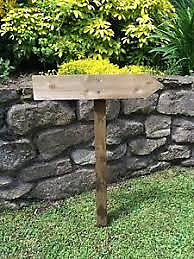 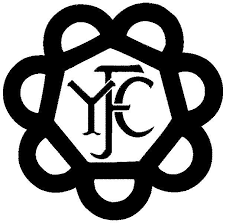 Make and display a needle felted Corgi Dog (max 3/club).  Max display area 30cms x 30 cms x any height (max 3/club)Make and display a ‘Beer Puppeteer DIY Drinking Game’ (on Youtube) to be used later in seniors ring events.  (1/club)Make and display a Carpet Farm 60cms x 90cms – (1/club) – everything to be homemade (including animals – ie Plasticine, Playdoh etc!) with 4 photographs of members making/building it. No scale limit.Cube Exhibit – 1/club -An Exhibit to depict the theme of Musicals – one element (out of elements  3-5) to be up-cycled (before and after photograph is required). This theme can be interpreted in any way that the club sees fit.The Club Team (up to 5 members) is required to exhibit 5 crafts. 1 craft from each of the headings below:Craft 1 - Floral Art (Any item using cut flowers and accessories in a suitable container)Craft 2 – Cookery/Baking (This craft will be tasted so must be covered with cling film).Craft 3 – Textile Handicraft (must include British Wool) (eg. Knitwear, Tailored, Crochet)Craft 4 – Natural Handicraft (Any item using wood, metal, clay, glass, stone or shell)Craft 5 – Art (An item that could include photography, a graphic or a picture in any medium)The five (5) crafts need to be clearly marked 1-5 together with the heading the craft comes under. For example 1- Floral Art, 2 – Cookery, 3- Sewn Handicraft, 4- Natural Handicraft, 5- Art Handicraft.Each whole Exhibit to have a MAXIMUM WIDTH of 1 metre at any given point and a MAXIMUM DEPTH of 1 metre and MAXIMUM HEIGHT of 1 metre. Any exhibit exceeding the maximum measurements will be disqualified. The measurement will be from the outside edges of the external walls of the exhibit. (I.e. Make your exhibit slightly smaller than the maximum dimensions). Any accessories or drapes used on the outside of the external walls of the cube will be included in the overall measurement of the exhibit. The external walls will be taken into account for the attractiveness of the exhibit marks and so should be covered to compliment the overall exhibit. The exhibit must have 3 walls. SCALE OF MARKS out of 400Craft 1 (Floral Art) 	50		Craft 2 (Cookery) 	50Craft 3 (Textile) 	50		Craft 4 (Natural) 	50Craft 5 (Art) 		50Attractiveness of exhibit (including external walls) 	50Originality and ingenuity 					50Relevance to theme 					50SENIORS ACTIVITIES Intermediate Floral Art 21 yrs & under (max 2/club)– winning entries go to          Malvern in SeptemberSubject:  Exhibit Title: “My Favourite Musical”. – Competitors will have 1 hour to create their exhibit to depict their Favourite Musical. The maximum display area for each competitor MUST NOT exceed 76cms wide x 60cm deep x optional height (i.e. no limitations to height).  Exhibits to be composed of natural plant material, with or without accessories. Exhibit is to be viewed from the front. Competitors own backboard and base boards are allowed, and must be provided by the competitor if required and must adhere to the size limitations. The reverse of these backboards MUST compliment the theme and be neat and tidy.The exhibit will be displayed on a table with a white/off white table covering.A worktable will be provided close to the display area – approximately half a trestle table to be allocated per competitor.DISPLAYEach exhibit will be displayed to their best advantage with the space allocation.All exhibits must be the unaided work of the competitors and must be assembled in the hall.During the period of the competition, competitors must not communicate directly or indirectly with any person other than Judges or Stewards, under penalty of instant disqualification. No other person, other than the competitors, will be allowed in the competing area.Competitors may use a battery-operated glue gun or any other form of adhesive. There will no mains power supply availableAny exhibit exceeding the maximum measurements will be disqualified. The measurement will be from the outside edges of the back board or base board (i.e. the thickness of the backboard will be included in the size restrictions). Any accessories or drapes used on the outside of the back board or base board will be included in the overall measurement of the exhibit and should be within the size restrictions. The external side of the back board will be taken into account for the attractiveness of the exhibit marks and so should be covered to compliment the overall exhibit.Exhibits must remain in position throughout the day of the competition. Any entry removed before 4.30pm will be disqualified.All exhibits and competitor’s property will be at the risk of the competitor and NFYFC cannot accept liability for any loss or damage sustained – therefore, competitors are advised to use items of little established value. TIMING Allowance of one hour to include final checks and measurement of the exhibit. Before leaving the   competing area, competitors will be given a further 5 minutes to clear and tidy the work site. Competitors may unpack their equipment and plant material/flowers onto the worktable before the  one-hour practical session commences. If floral foam is to be used, this may be pre-soaked prior to the competition. New pieces of floral   foam MUST be used on the day of the competition.Competitors are able to construct and tape their foam (oasis) in position on a board/container/exhibit prior to the one-hour practical session if required.Competitors are able to set up their display bay before the one-hour practical session commences. MARKS out of 100Idea 		20			Colour 		20	Composition 	30			Technical 	30NOTES:Competitors to note that all buckets will be checked by Stewards on arrival for pre-arranged foliage.Competitors must not bring photographs/diagrams of previously arranged Floral Exhibits into the competing arena. Any competitor found doing so may be disqualified. Mobile phones must not be used whilst competing.Competitors must wear white coats during the period of the competition. Club, County and Sponsor logos are permitted on either the front or the back of the coats.Competitors may use ‘Agra Wool’ in place of Floral Foam in their exhibits. Link to Agra Wool: https://agra-wool.nl/natural-floral-foam/  A “Competitions Manual” is available from NAFAS Enterprises Ltd. www.nafas.org.ukNAFAS Definitions (The National Association of Flower Arranging Societies of Great Britain) From the NAFAS Competitions Manual (Third Edition 2015).An EXHIBIT:   Is composed of natural plant material, with or without accessories, contained within a space as specified in a show schedule.Backgrounds, bases, containers, drapes, exhibit titles and mechanics may always be included in an exhibit, unless otherwise stated.More than one placement may always be included, unless otherwise stated.Plant Material must predominate in all Still Life exhibitsNATURAL PLANT MATERIALNatural plant material is any vegetable matter. It includes fresh, dried, garden, wild, or made-up plant material.It is acceptable to enhance plant material by the application of oil, milk, wax or other similar products.ARTIFICAL PLANT MATERIALArtificial plant material is realistic or fantasy plant-forms, made wholly or partly from non-plant material. This includes, clay, fabric, glass, metal, paper, plastic, plaster, polyester, ribbon, shells, silk, sugar, wax, etc. Which is used as a substitute for natural plant material in an exhibit.  Artificial plant material is not allowed unless specifically included in a show schedule (see reasons for disqualification).Artificial plant material or artificial plant forms that are an integral part of a container, base, background or accessory are permitted.   Artificial grass turf must not be used for any purpose including bases.An ACCESSORYAnything other than natural plant material in an exhibit, such as, feathers, shapes (spheres, cones), shells, stones, wax candles. Natural plant material which has been tooled or crafted to resemble non-plant forms, e.g. birds nest, corn dolly, wooden figurine.Accessories may be decorated in any way, but greater credit should be given for the use of natural plant material where appropriate.The following are not accessories and may also be used unless prohibited by the show schedule: backgrounds, bases, containers holding plant material, drapes, exhibit titles and mechanics. These may be decorated in any way, but greater credit should be given for use of natural plant material where appropriate.REASONS FOR DISQUALIFICATIONFailure to comply with any specific requirements of a class as stated in a show schedule, i.e. the measurements or the components. (Just remember – it is better to aim to be 1xm or 1 inch smaller than the size allowed as the size sated is the MAXIMUM size).Inclusion of artificial plant material (unless specifically allowed by a show schedule)Inclusion of fresh plant material that does not have roots or the cut ends of stems in water or water-retaining material. Exceptions: Air Plants, Cacti, Fruits, Grass Turf, Lichen, Moss, Succulents, Vegetables and long-lasting plant material which will remain turgid for the duration of a show. (Definition of turgid – the state of firmness of plant tissue resulting from adequate moisture, causing the plant cells to be fully expanded).NOT ACCORDING TO SCHEDULE DISQUALIFICATION: the term used when an exhibit does not comply with the requirements of the schedule – see NAFAS reasons for disqualification above. The judge will write ‘Not according to schedule’ and the reason.Senior Floral Art (max 2/club)    winning entry to Malvern in September28 & Under Subject:   Exhibit Title: “Chinese New Year” -  Competitors will have 1 hour to create their exhibit to depict a Chinese New Year. The maximum display area for each competitor MUST NOT exceed 76cms wide x 60cm deep x optional height (i.e. no limitations to height).  Exhibits to be composed of natural plant material, with or without accessories. Exhibit is to be viewed from the front. Competitors own backboard and base boards are allowed, and must be provided by the competitor if required and must adhere to the size limitations. The reverse of these backboards MUST compliment the theme and be neat and tidy.The exhibit will be displayed on a table with a white/off white table covering.A worktable will be provided close to the display area – approximately half a trestle table to be allocated per competitor.DISPLAYEach exhibit will be displayed to their best advantage with the space allocation.All exhibits must be the unaided work of the competitors and must be assembled in the hall.During the period of the competition, competitors must not communicate directly or indirectly with any person other than Judges or Stewards, under penalty of instant disqualification. No other person, other than the competitors, will be allowed in the competing area.Competitors may use a battery-operated glue gun or any other form of adhesive. There will no mains power supply availableAny exhibit exceeding the maximum measurements will be disqualified. The measurement will be from the outside edges of the back board or base board (i.e. the thickness of the backboard will be included in the size restrictions). Any accessories or drapes used on the outside of the back board or base board will be included in the overall measurement of the exhibit and should be within the size restrictions. The external side of the back board will be taken into account for the attractiveness of the exhibit marks and so should be covered to compliment the overall exhibit.Exhibits must remain in position throughout the day of the competition. Any entry removed before 4.30pm will be disqualified.All exhibits and competitor’s property will be at the risk of the competitor and NFYFC cannot accept liability for any loss or damage sustained – therefore, competitors are advised to use items of little established value. TIMING Allowance of one hour to include final checks and measurement of the exhibit. Before leaving the   competing area, competitors will be given a further 5 minutes to clear and tidy the work site. Competitors may unpack their equipment and plant material/flowers onto the worktable before the  one-hour practical session commences. If floral foam is to be used, this may be pre-soaked prior to the competition. New pieces of floral   foam MUST be used on the day of the competition.Competitors are able to construct and tape their foam (oasis) in position on a board/container/exhibit prior to the one-hour practical session if required.Competitors are able to set up their display bay before the one-hour practical session commences. MARKS out of 100Idea 		20			Colour 		20	Composition 	30			Technical 	30NOTES:Competitors to note that all buckets will be checked by Stewards on arrival for pre-arranged foliage.Competitors must not bring photographs/diagrams of previously arranged Floral Exhibits into the competing arena. Any competitor found doing so may be disqualified. Mobile phones must not be used whilst competing.Competitors must wear white coats during the period of the competition. Club, County and Sponsor logos are permitted on either the front or the back of the coats.Competitors may use ‘Agra Wool’ in place of Floral Foam in their exhibits. Link to Agra Wool: https://agra-wool.nl/natural-floral-foam/  A “Competitions Manual” is available from NAFAS Enterprises Ltd. www.nafas.org.ukNAFAS Definitions (The National Association of Flower Arranging Societies of Great Britain) From the NAFAS Competitions Manual (Third Edition 2015).An EXHIBIT:   Is composed of natural plant material, with or without accessories, contained within a space as specified in a show schedule.Backgrounds, bases, containers, drapes, exhibit titles and mechanics may always be included in an exhibit, unless otherwise stated.More than one placement may always be included, unless otherwise stated.Plant Material must predominate in all Still Life exhibitsNATURAL PLANT MATERIALNatural plant material is any vegetable matter. It includes fresh, dried, garden, wild, or made-up plant material.It is acceptable to enhance plant material by the application of oil, milk, wax or other similar products.ARTIFICAL PLANT MATERIALArtificial plant material is realistic or fantasy plant-forms, made wholly or partly from non-plant material. This includes, clay, fabric, glass, metal, paper, plastic, plaster, polyester, ribbon, shells, silk, sugar, wax, etc. Which is used as a substitute for natural plant material in an exhibit.  Artificial plant material is not allowed unless specifically included in a show schedule (see reasons for disqualification).Artificial plant material or artificial plant forms that are an integral part of a container, base, background or accessory are permitted.   Artificial grass turf must not be used for any purpose including bases.An ACCESSORYAnything other than natural plant material in an exhibit, such as, feathers, shapes (spheres, cones), shells, stones, wax candles. Natural plant material which has been tooled or crafted to resemble non-plant forms, e.g. birds nest, corn dolly, wooden figurine.Accessories may be decorated in any way, but greater credit should be given for the use of natural plant material where appropriate.The following are not accessories and may also be used unless prohibited by the show schedule: backgrounds, bases, containers holding plant material, drapes, exhibit titles and mechanics. These may be decorated in any way, but greater credit should be given for use of natural plant material where appropriate.REASONS FOR DISQUALIFICATIONFailure to comply with any specific requirements of a class as stated in a show schedule, i.e. the measurements or the components. (Just remember – it is better to aim to be 1xm or 1 inch smaller than the size allowed as the size sated is the MAXIMUM size).Inclusion of artificial plant material (unless specifically allowed by a show schedule)Inclusion of fresh plant material that does not have roots or the cut ends of stems in water or water-retaining material. Exceptions: Air Plants, Cacti, Fruits, Grass Turf, Lichen, Moss, Succulents, Vegetables and long-lasting plant material which will remain turgid for the duration of a show. (Definition of turgid – the state of firmness of plant tissue resulting from adequate moisture, causing the plant cells to be fully expanded).NOT ACCORDING TO SCHEDULE DISQUALIFICATION: the term used when an exhibit does not comply with the requirements of the schedule – see NAFAS reasons for disqualification above. The judge will write ‘Not according to schedule’ and the reason.Snr/Int/Jnr Cookery  National competition - final in Malvern in SeptemberTeams to consist of three members, one must be 28 years of age or under, one must be 21 years of age or under and one must be 16 years of age or under, on 1 September 2021, and full members of a Club affiliated to NFYFC.PROCEDUREEach team will be required to prepare and display four courses for a Gala Dinner celebrating HRH Queen Elizabeth 2nd’s Platinum Jubilee, courses should include local produce where possible.Teams should promote produce local to them and evidence of locality should be included in the overall display.The menu must include at least one sweet course and one savoury course. Each Course will be required to serve two people. A drink does not count as a course and will not be scored.Teams must ensure each course involves a cooked element, prepared from raw ingredients, demonstrating cookery skills. (It is advised that the combination of smoked salmon and cream cheese is not included).You will have two trestle tables. This includes an area to prepare and an area to cook with two (2) butane gas stoves (gas stoves provided by teams).Cook and display your exhibit within the one-hour time limit.Have recipe details available throughout the practical session for judge’s inspection.During the period of the competition, competitors must not communicate directly or indirectly with any person other than Judges or Stewards. No other person, other than their team members, will be allowed in the competing area.Teams will not have access to an electrical supply but will have access to water. Teams may not use liquid nitrogen. EQUIPMENTCompeting teams are required to provide:All ingredients (these may be brought to the competition already weighed out and vegetables ready washed – all other work must be executed on site in the practical session).Two (2) butane gas stoves (currently available from approx. £12.00 from camping and outdoor retailers/Argos/Amazon). The stoves must be like the images below and be fuelled by butane cartridges:DISPLAYScompetitors will be allowed a maximum display space of 90cm (width) X 60cm (depth) X height optional (i.e. no height limit) which to display the courses to their best advantage. Please note these are the EXTERNAL dimensions. If teams use back and/or side boards the whole of the board must be within the dimensions given. Any accessories or drapes used on the outside walls will be included in the overall size limit of the exhibit. Displays which exceed the above dimensions will be disqualified.Teams must:Display a menu card.Display details of recipes.There are no limitations on the contents of the display. Menu cards, recipes and display accessories (non food items) etc may be brought to the competition ready prepared.Displays must remain in position throughout the day of the competition. SCALE OF MARKS  out of 150Practical cookery skills, including teamwork 50       Taste 50Finished courses, suitability, choice of menu and variety 20Overall display and interpretation of theme 20Suitable clothing (white coats, headwear, shoes etc) 10TIMINGOne hour to include preparation and tidying of the site. Competitors will be penalised at the rate of one mark per minute or part thereof over allotted time.Display bays may be set up before the one-hour preparation and cooking time and teams may unpack their equipment and ingredients onto the worktable before the one-hour practical session. At the end of the one-hour preparation and cooking time, teams should have tidied the site leaving a clear (wiped) worktable with only the gas stoves on it – i.e. they should have packed away their equipment and wiped down the worktable. The gas stoves should be left on the worktable to cool before being packed away.Fence Erecting (1 entry/lub)	A team shall consist of three (3) members 28 years of age or under on 1st September 2021, and full members of a Club affiliated to the NFYFC.  HEALTH & SAFETY – ESSENTIAL READING/ACTION FOR ALL COMPETITORSIt is essential that all competitors read the Health and Safety Executive’s guidance paper concerning fencing and note is taken of the safe working practices and protective clothing equipment that is recommended. The Health and Safety Executive guidance paper ‘Fencing’ (AFAG104) can be downloaded from the NFYFC website.  PROCEDUREErect a 28m stock proof boundary fence in a straight line, using the materials provided (as illustrated in the diagram).   Total height to top of fence 45 inches. 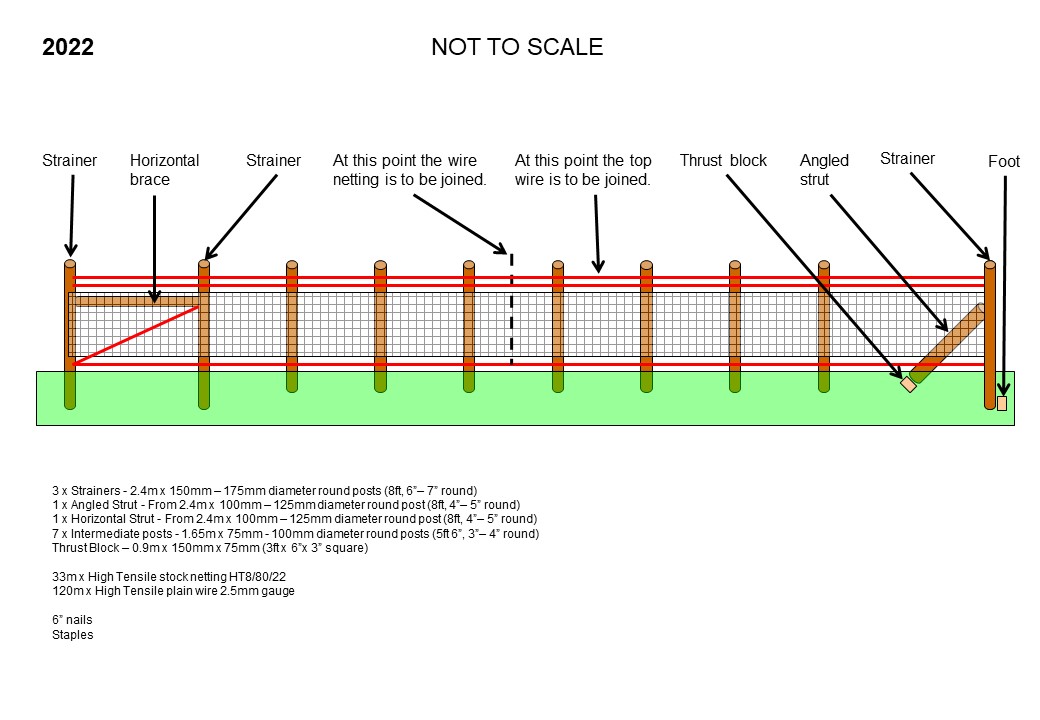 Diagram is not to scale and is for illustrative purposes onlyAll spacings to be determined by the competitorsDrawing is NOT TO SCALE - refer to notes.5.2.	The posts shall be at a maximum of 4m centres, with intermediate posts at equal spacing. 5.3.	It shall be constructed of post and high tensile netting. 5.3.1.	One strand of high tensile plain wire below the netting, 2” above ground level. 5.3.2.	The netting shall be set 2” above the ground wire. 5.3.3.	There shall be 2 strands of high tensile plain wire above the netting, set at 2” & 5” above the top of the netting – ie, 2” between the netting and lower wire, then 3” between the 2 wires. 5.3.4.	Netting shall be secured to the end strainers using a recognised knot.5.4.	At one end of the fence there will be a box strainer assembly using a horizontal strut and diagonal brace wire. 5.4.1.	The box strainer shall be made with 2 x 8’ strainers and an 8’ horizontal brace, with 2.5 HT plain wire. 5.4.2.	The horizontal brace shall be morticed into the strainers on both ends. 5.5.	At the other end, the fence will be secured with a strainer assembly. 5.5.1.	The assembly shall be made using an 8’ strainer and 8’ angled strut, with the strut secured using a horizontal thrust block. 5.5.2.	The thrust block shall be dug 8” below ground level and be left open for judges inspection.5.5.3.	A horizontal foot shall be used on the bottom of the strainer. 5.5.4.	The strut is to be morticed into the strainer at 18” to the top of the strut – ie, between the 4th and 5th wire on the net.5.6.	A hand tied joint will be required in the netting and a hand tied joint in the top line wire; towards the centre of the fence (no joining aids will be permitted). 5.7.	The team are required to prepare a written risk assessment/method statement, which is to be handed to the Chief Steward on the day of the competition - prior to the competition start. Failure to provide a written risk assessment/method statement or failure to comply with it; or working unsafely, will result in immediate disqualification. Please see NFYFC Fence Erecting Risk Assessment Template below. This may be used and completed as teams wish (Risk 1 already entered as an example). Teams are welcome to complete their own risk assessment. 5.8.	Only materials supplied by the organisers are to be used for Area and National Finals (see list of materials below).5.9.	Only hand tools will be allowed and the teams themselves must provide these.  No power tools or chainsaws are allowed.  5.9.1.	All tools and equipment used must be fit for purpose and be in good condition, well maintained and safely operated by members of the team at all times.  Judges/stewards have the right to stop the use of tool/piece of equipment if, in their view, it is not safe to use or is being handled/used in an unsafe manner.5.10.	Competitors are not allowed to shorten any of the vertical posts.5.11.	Water can be used during the competition if circumstances require.5.12.	The Judges reserve the right to inspect any strut following completion of the task.5.13.	All teams are required to dismantle their fence prior to the Presentation of Awards (The thrust plate and any blocks/cross members must be out of the ground). – Teams are required to clear away all debris and any off-cuts of wire etc must not be put down the postholes.  Receptacles will be provided for this purpose.  Soil will be available to make the ground good. Any team not complying with this ruling will be disqualified and receive a £75 fine.5.14.	The Judge’s decision is final.6.	MATERIALS TO BE PROVIDED3 x Strainers - 2.4m x 150mm – 175mm diameter round posts (8ft, 6”– 7” round)1 x Angled Strut - From 2.4m x 100mm – 125mm diameter round post (8ft, 4”– 5” round)1 x Horizontal Strut - From 2.4m x 100mm – 125mm diameter round post (8ft, 4”– 5” round)7 x Intermediate posts - 1.65m x 75mm - 100mm diameter round posts (5ft 6”, 3”– 4” round)Thrust Block – 0.9m x 150mm x 75mm (3ft x 6”x 3” square)33m x High Tensile stock netting HT8/80/22120m x High Tensile plain wire 2.5mm gauge6” nailsStaplesTIMING  2 hours & 30 mins   with a cut off at 3 hours..  to include tiding away tools and equipment.Time penalties – teams will be encouraged to complete the task but will lose one (1) point for every minute or part thereof over the allocated timeSCALE OF MARKSBox strainer assembly				 	50High tensile fencing-strainer assembly			50Intermediate post line and height 			  	20Fixing and tensioning of plain wire			20Fixing and tensioning of netting				40Join in netting						30Join in plain wire					  	10Overall neatness of finished job				30  (Including surrounding area)Written risk assessment					20TOTAL							270ID Royal Family Tree (max.3 individuals/club – to sit separately!! NOT as a team) – fill in the blanks.  No photos given.Royal Variety act (1 entry per club) book in - 2 members to perform their act in front of the judges,  max 5 minutes. All items require must be brought along by the members who should be dressed accordingly.  No live animals, flames or knives permittedFake or Fortune – Lager, Cider & Beer – 2 entries per club (over 18) to taste and work out which of the samples are real or cheap alternatives.RABI – Book in (1 team/club) 1 male & 1 female per club to complete the following tasks     	1. pyramid cup stack – timed	2. 20 cup shuffle	3. ping pong balls into cupsCocktail making –3/club -  1 male 1 female, in fancy dress, 30 mins to make it.  To concoct a ‘new’ cocktail, name it, make and display it with recipe card.  May be drunk after judging.Senior Mini digger Challenge – Buzz Wire (1/club  BOOK in)  timedArchery (1 male & 1 female/club BOOK in) 3 arrows each.  Both scores added together for club score.Cake Decorating – (3/club) competitor to decorate a ‘celebration’ cake using fondant icing (an Iced Dummy cake base may be used) judging to be on the decoration.  White fondant icing may be brought ready made but not coloured or moulded.   All work to be carried out in front of the judges.  30 minutesChariot race (1 entry per club)– 3 members in fancy dress (1 to drive, 2 to pull)Landrover and Cattle box reversing challenge (1m & 1female/club – book in)Sheep Shearing . National Competition  1 entry per clubone member 26 or under .   The minimum qualification for competitors is a British Wool “Blue Seal”. Copies of qualifications to be inspected on the day of the competition prior to shearing.PROCEDURE Refer to the latest British Isles Shearing Competition Association (BISCA) rules which are available from NFYFC.  Competitors must wear suitable clothing and footwear.   Junior member to wrap the wool.Auctioneering – 2 members/team.  Team to purchase 2 items from a charity shop up to the value of £10 in total (receipts brought along as proof) and then auction them off 1 item each whilst the other acts as the demonstrator.   All profits made to go to County funds.  (maybe draw lots for which items you will be selling??)Cross Country Run (max 3/club)Senior Ring events – ideas:  bale rolling; woolsack racing; bale tossing; welly wanging, Beer puppeteer race.  1 team/clubClub Display – each club to set up a display to promote their club – all clubs to have a pitch next to the main ring where they can park one cattle box (or similar) and use it as their base for the day with their display in front of it for passing public to view.Tug of War final     see nfyfc website for full rulesThe 8 members of the Ladies or Men’s teams will be weighed as one and will not exceed:  Men - 680 kg		Ladies - 560 kg